Embassy of India, MoscowEmbassy car for sale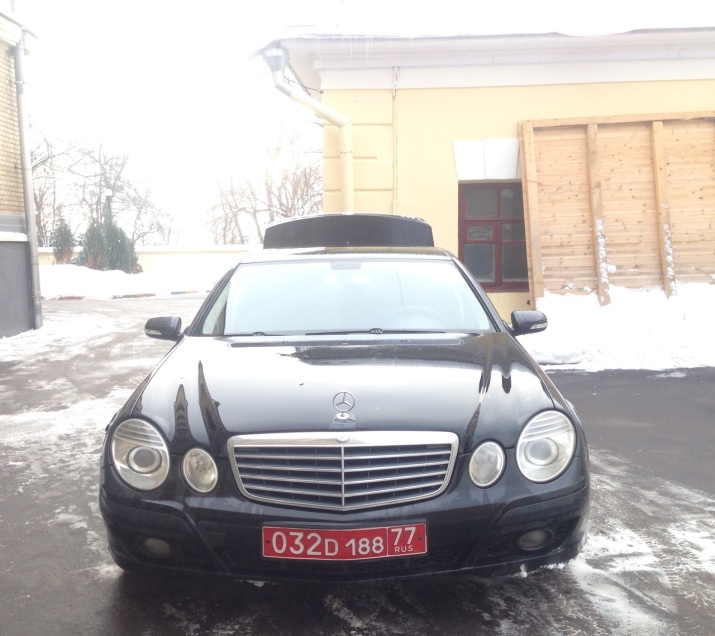 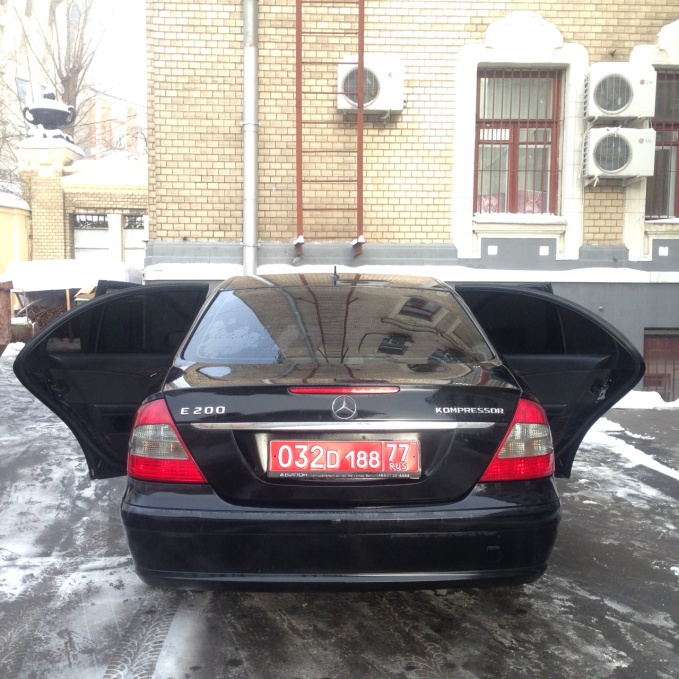 The car is not custom cleared.Interested parties may contact the Embassy of India at the following address alongwith their offered price in a sealed cover latest by 21.02.2018:-Counsellor (HOC),Embassy of India,Ulitsa Vorontsova Polye 6-8,MoscowPhone 0+495 783 7535 Extn-333/279Embassy of India, MoscowEmbassy car for sale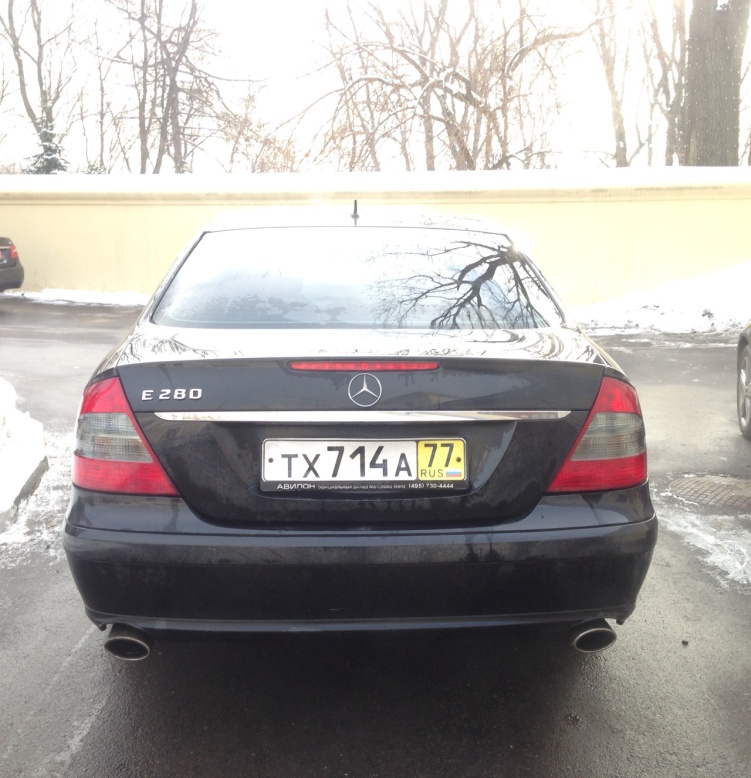 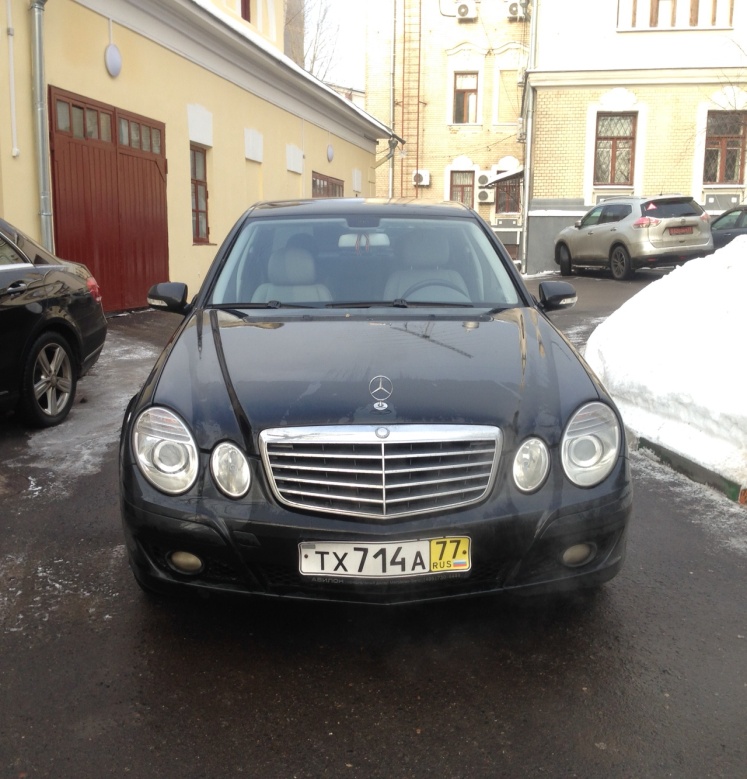 The car is not custom cleared.Interested parties may contact the Embassy of India at the following address alongwith their offered price in a sealed cover latest by 21.02.2018:-Counsellor (HOC),Embassy of India,Ulitsa Vorontsova Polye 6-8,MoscowPhone 0+495 783 7535 Extn-333/279Model Mercedes Benz E 200Year 2009 (Jan) Colour BlackMileage 182850Transmission Automatic transmissionCondition Good No. of Winter Tyres (Purchase Year)4 (Nov. 2014)Model Mercedes Benz E 280Year 2009 (Jan)Colour Black Mileage 95700Transmission Automatic transmission Condition Good No. of Winter Tyres (Purchase Year)4 (Dec. 2014)